2012暖冬大回饋11/15~12/31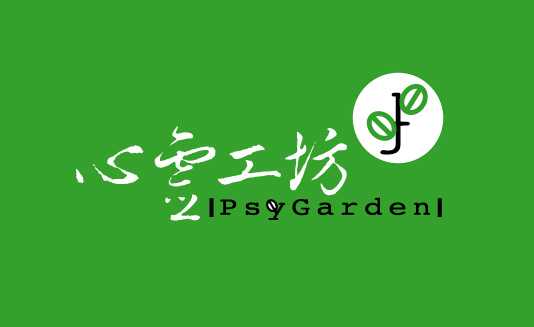 24小時傳真專線：02-2702-9286(滿$599送《西藏回春瑜伽》DVD、滿$1200送《余德慧語錄》、滿$1500送《我的曼陀羅繪本》▼超優惠套書系列▼5折幸福書區▼66折特惠書區▼79折好書區套書專區 ____套+5折書 ____本+66折書 _____本+79折好書____本=金額小計________元+郵資(請勾選)□金額小計未滿1000元，需付郵資80元            □金額小計已滿1000元，免郵資。(限國內，海外郵資另計)                              總計金額$____________◎傳真後，煩請來電確認：02-27029186，感謝。◎訂購單經確認無誤後，書籍將於三個工作天內掛號寄出。若逾14天仍未接獲，請電洽：02-2702-9186*9◎定價標示如有疏誤，皆以各書版權頁內定價為準。詳細書目請上網點選http://www.psygarden.com.tw/main/訂購人電話：宅           公         傳真        手機電話：宅           公         傳真        手機電話：宅           公         傳真        手機電話：宅           公         傳真        手機電話：宅           公         傳真        手機訂購人生日   年  月  日男     □女職業職業E-Mail地址：□□□地址：□□□地址：□□□地址：□□□發票格式：□ 二聯式      □三聯式       發票抬頭：             統一編號：發票格式：□ 二聯式      □三聯式       發票抬頭：             統一編號：發票格式：□ 二聯式      □三聯式       發票抬頭：             統一編號：發票格式：□ 二聯式      □三聯式       發票抬頭：             統一編號：發票格式：□ 二聯式      □三聯式       發票抬頭：             統一編號：發票格式：□ 二聯式      □三聯式       發票抬頭：             統一編號：套書名稱定價特價數量套書名稱定價特價數量備註歐文‧亞隆四書1370899敘事療癒三書720499法農三書1170780動物療癒三書900599鑽石成長四書1310850愛自己三書950650旅行文學三書920599占星必讀四書19601350書名定價特價數量書名定價特價數量 備註走進園藝治療的世界300150箭術與禪心18080有求必應320160幸福TM280140書名定價特價數量書名定價特價數量 備註青春之泉 300198跟自己調情280185戀人之書280185深夜加油站遇見蘇格拉底220145書名定價特價數量書名定價特價數量 備註漫遊府城400316星星的孩子380300轉化之旅480379不尋常的治療460363□劃撥付款：帳號：19546215    戶名：心靈工坊文化事業(股)公司□ATM付款：銀行代碼：013 帳號：032039051230 請附銀行帳號末五碼：______________________□信用卡付款：(請詳填以下信用卡資料)□劃撥付款：帳號：19546215    戶名：心靈工坊文化事業(股)公司□ATM付款：銀行代碼：013 帳號：032039051230 請附銀行帳號末五碼：______________________□信用卡付款：(請詳填以下信用卡資料)有效期間：    月    年持卡人簽名：(與信用卡簽名同)卡別：□VISA 卡□ MASTER 卡□聯合信用卡 (U CARD)卡別：□VISA 卡□ MASTER 卡□聯合信用卡 (U CARD)有效期間：    月    年持卡人簽名：(與信用卡簽名同)發卡銀行：卡號：有效期間：    月    年持卡人簽名：(與信用卡簽名同)刷卡金額：背面末3碼：有效期間：    月    年持卡人簽名：(與信用卡簽名同)*持卡人同意依照信用卡規定，一經使用或訂購商品，均應依所示金額，付發卡銀行。*持卡人同意依照信用卡規定，一經使用或訂購商品，均應依所示金額，付發卡銀行。有效期間：    月    年持卡人簽名：(與信用卡簽名同)